Załącznik do Zarządzenia Nr 97/2023STAROSTY POWIATU ŻYRARDOWSKIEGO z dnia 15 listopada 2023r.„Program współpracy Powiatu Żyrardowskiego z organizacjami pozarządowymi, osobami prawnymi i innymi jednostkami organizacyjnymi, których cele statutowe obejmują  prowadzenie działalności pożytku publicznego na rok 2024”PROJEKT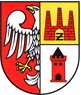 Żyrardów, listopad 2023 rokSPIS TREŚCI:                                                          Rozdział IWSTĘPAktywna działalność organizacji pozarządowych jest istotną cechą społeczeństwa obywatelskiego oraz elementem spajającym i aktywizującym społeczność lokalną. Organizacje pozarządowe i inne podmioty prowadzące działalność pożytku publicznego skupiają w swoich szeregach najaktywniejszych i najbardziej wrażliwych na sprawy społeczne i kulturalne mieszkańców Powiatu Żyrardowskiego. Do budowania partnerstwa istotne znaczenie ma zarówno wymiana doświadczeń między organizacjami jak ich współpraca z sektorem publicznym, a w szczególności między organami samorządu terytorialnego. Rozległość zadań, w które angażują się organizacje, ich społeczny charakter oraz wysoki poziom realizowanych zadań powodują, że są postrzegane jako cenny partner samorządu lokalnego. Dostrzegając ich wartość i doceniając pracę, Rada Powiatu Żyrardowskiego, Zarząd Powiatu Żyrardowskiego  oraz Starosta Żyrardowski deklarują chęć współpracy na rzecz dobra Powiatu Żyrardowskiego ze wszystkimi organizacjami pozarządowymi z terenu powiatu, a także wyrażają intencje wspólnej realizacji zadań publicznych na zasadach określonych tym programem. Podstawowymi korzyściami ze współpracy winno być umacnianie poczucia odpowiedzialności za siebie i swoje otoczenie, budowanie społeczeństwa obywatelskiego oraz wprowadzanie nowatorskich i bardziej efektywnych działań, dzięki lepszemu rozpoznawaniu występujących potrzeb. Niniejszy program powstał w oparciu o wiedzę i praktykę samorządowców oraz organizacji pozarządowych jako wspólny wyraz dążenia do realizacji zaspokajania potrzeb społeczności lokalnej. Jest on potwierdzeniem istotnego miejsca zajmowanego w modelu lokalnej demokracji przez organizacje pozarządowe.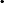 Na terenie Powiatu Żyrardowskiego funkcjonuje ponad 200 organizacji pozarządowych, większość z tych organizacji prowadzi aktywną działalność. Głównymi obszarami pracy organizacji pozarządowych z terenu Powiatu Żyrardowskiego są:kultura fizyczna, sport, rekreacja i turystyka,działania na rzecz lokalnej społeczności, wolontariat,pomoc społeczna oraz działalność na rzecz osób z niepełnosprawnościami, kultura, sztuka, ochrona dóbr kultury i tradycji,inne.§ 1. 1. Postanowienia ogólne1) Program współpracy Powiatu Żyrardowskiego z organizacjami pozarządowymi oraz podmiotami wymienionymi w art. 3 ust. 3 ustawy o działalności pożytku publicznego i o wolontariacie na rok 2024 wskazuje cele, przedmiot i zasady współpracy z organizacjami. Określa formy współpracy, priorytetowe zadania publiczne, okres i sposób realizacji Programu, wysokość środków przeznaczonych na realizację zadań, sposób oceny realizacji Programu, informację o sposobie tworzenia Programu oraz o przebiegu konsultacji społecznych, a także informację o trybie powoływania i zasadach działania komisji konkursowych.2)  Ilekroć w niniejszym Programie jest mowa o:„Ustawie” należy przez to rozumieć ustawę z dnia 24 kwietnia 2003 r. o działalności pożytku publicznego i o wolontariacie (t. j. Dz.U. z 2023 r. poz. 571 z późn.zm.),Organizacjach pozarządowych lub zamiennie organizacjach - należy przez to rozumieć prowadzące działalność pożytku publicznego podmioty wymienione w art. 3 ust. 2 i 3 Ustawy .„Programie” należy przez to rozumieć „Program współpracy Powiatu Żyrardowskiego                z organizacjami pozarządowymi, osobami prawnymi i innymi jednostkami organizacyjnymi, których cele statutowe obejmują prowadzenie działalności pożytku publicznego na rok 2023”„Powiecie” — należy przez to rozumieć Powiat Żyrardowski,„Radzie” — należy przez to rozumieć Radę Powiatu Żyrardowskiego,„Zarządzie” — należy przez to rozumieć Zarząd Powiatu Żyrardowskiego,„Starostwie” — należy przez to rozumieć Starostwo Powiatowe w Żyrardowie,„Konkursie” — należy przez to rozumieć otwarty konkurs ofert, o którym mowa w art. 1 1 oraz art. 13 Ustawy,Trybie art. 12 ustawy – należy przez to rozumieć złożenie z własnej inicjatywy przez organizację pozarządową wniosku o realizacje zadania publicznego, także takiego, które jest realizowane dotychczas w inny sposób,Trybie pozakonkursowym lub trybie art. 19a ustawy – należy przez to rozumieć tryb zlecania realizacji zadań publicznych organizacjom pozarządowym poza konkursem ofert,dotacji – należy przez to rozumieć dotacje zdefiniowane w art. 126 ustawy z dnia 27 sierpnia 2009 r. o finansach publicznych, czyli podlegające szczegółowym zasadom rozliczania środki budżetu jednostek samorządu terytorialnego, przeznaczone na finansowanie lub dofinansowanie realizacji zadań publicznych.Nadrzędnym celem programu jest zapewnienie efektywnego wykonywania zadań publicznych Powiatu wynikających z przepisów prawa oraz osiągnięcie ładu społecznego poprzez budowanie partnerstwa pomiędzy administracją samorządu powiatowego                             i organizacjami pozarządowymi.Program określa zasady, formy i zakres współpracy organów samorządowych Powiatu                       z organizacjami pozarządowymi.Program współpracy jest otwartą ofertą dla wszystkich organizacji pozarządowych prowadzących działalność statutową na terenie Powiatu.                                                  Rozdział IICELE PROGRAMU§ 2.1. Główne cele programu:Głównym celem programu jest wzmocnienie sektora pozarządowego poprzez budowanie partnerstwa pomiędzy Powiatem a organizacjami oraz efektywne wykorzystywanie ich potencjału i społecznej aktywności w zaspokajaniu potrzeb zbiorowych mieszkańców Powiatu a także umacnianie lokalnych działań poprzez stworzenie warunków dla powstania inicjatyw                    i struktur funkcjonujących na rzecz społeczności lokalnej oraz uzupełnienie i wspieranie działań w zakresie nie objętym przez  struktury samorządowe.§ 2.2. Szczegółowe cele programu:wzmocnienie pozycji organizacji i zapewnienie im równych z innymi podmiotami szans w realizacji zadań publicznych poprzez wspieranie i powierzanie im zadań, przy jednoczesnym zapewnieniu odpowiednich środków na ich realizacje,określenie priorytetowych zadań publicznych Powiatu na 2024 rok,wzbogacanie oferty kulturalnej Powiatu, realizowane poprzez wspieranie i organizację wydarzeń angażujących mieszkańców powiatu w życie kulturalne takich, jak: festyny, inscenizacje, konferencje, konkursy, plenery, przeglądy, seminaria, warsztaty, wystawy oraz innych wydarzeń kulturalnych i artystycznych mających istotne znaczenie dla kultury i promocji powiatu;realizacja przedsięwzięć mających na celu zapewnienie porządku i bezpieczeństwa publicznego, integracja organizacji z terenu Powiatu,promowanie aktywności społecznej , w tym działań wolontariuszy,stworzenie warunków do zwiększenia współpracy mieszkańców w celu efektywniejszego rozwiązywania problemów i zagospodarowania czasu wolnego,tworzenie warunków do wyrównywania szans członków społeczności lokalnej Powiatu              z niepełnosprawnościami,intensyfikacja działań na rzecz rodziny, dzieci i młodzieży,działania wspomagające rozwój wspólnot i społeczności lokalnych, w szczególności:działania kształtujące i rozwijające więzi międzypokoleniowe,działania na rzecz integracji i zwiększenia uczestnictwa seniorów w życiu społecznym;organizacja edukacji pozaszkolnej wspierającej i umożliwiającej odkrywanie oraz rozwój talentów i zainteresowań w różnych dziedzinach nauki,realizacja przedsięwzięć mających na celu zagospodarowanie czasu wolnego mieszkańców Powiatu;realizacja przedsięwzięć mających na celu propagowanie historii Powiatu oraz patriotyzmu lokalnego;realizacja przedsięwzięć mających na celu ochronę dóbr kultury, dziedzictwa narodowego oraz tradycji narodowych i lokalnych,realizacja przedsięwzięć mających na celu wspieranie i upowszechnianie sportu,          turystyki oraz szeroko rozumianej kultury fizycznej,realizacja przedsięwzięć mających na celu przeciwdziałanie uzależnieniom i            patologiom społecznym udzielanie nieodpłatnego poradnictwa obywatelskiego.Powyższe cele będą realizowane poprzez współpracę o charakterze finansowym i pozafinansowym.ROZDZIAŁ IIIZAKRES PODMIOTOWY I PRZEDMIOTOWY PROGRAMU § 3.1. Zakres podmiotowyPodmiotami niniejszego programu są: a)  Rada Powiatu, w zakresie wytyczania polityki społecznej i finansowej w działalności Powiatu,  b)  Zarząd Powiatu, w zakresie realizacji polityki społecznej i finansowej Powiatu,Komisja Konkursowa, w zakresie przeprowadzania otwartego konkursu ofert na realizację zadań zleconych przez Powiat Żyrardowski organizacjom pozarządowym oraz podmiotom, o których mowa w art. 3 ust. 3 Ustawy oraz przedkładania Zarządowi Powiatu propozycji wyboru ofert, na które proponuje się udzielenie dotacji,Wydział Organizacyjny, w ścisłej współpracy z merytorycznymi wydziałami i stanowiskami Starostwa w zakresie prowadzenia bezpośredniej współpracy                                         z organizacjami, która w szczególności polega na:przygotowaniu i prowadzeniu konkursów ofert dla organizacji na realizację zadań   finansowanych ze środków budżetu Powiatu,sporządzaniu  sprawozdań z finansowej i poza finansowej współpracy z organizacjami pozarządowymi,podejmowaniu i prowadzeniu bieżącej współpracy z organizacjami pozarządowymi statutowo prowadzącymi działalność pożytku publicznego,udziale przedstawicieli w spotkaniach i szkoleniach administracji dotyczących współpracy z organizacjami, oraz:organizacje pozarządowe i podmioty wymienione w art. 3 ust. 2 i 3 Ustawy.§ 3.2. Zakres PrzedmiotowyProgram określa zakres współpracy Powiatu Żyrardowskiego w sferze wykonywania zadań publicznych określonych w art. 4 ust. 1 Ustawy we współpracy z organizacjami pozarządowymi oraz podmiotami wymienionymi w art. 3 Ustawy prowadzącymi odpowiednio do terytorialnego zakresu działania organów powiatu - działalność pożytku publicznego w zakresie odpowiadającym zadaniom tych organów, o ile są one zgodne z zadaniami własnymi powiatu i obowiązującymi dokumentami strategicznymi.ROZDZIAŁ IVFORMY 1 ZASADY WSPÓŁPRACY§  4.1. Formy współpracy.W ramach programu współpraca z organizacjami pozarządowymi realizowana będzie w następujących formach:l) Zlecania realizacji zadań publicznych odbywających się na zasadach określonych w ustawie poprzez:powierzanie wykonania zadań publicznych wraz z udzielaniem dotacji na sfinansowanie ich realizacji,wspieranie takich zadań wraz z udzielaniem dotacji na dofinansowanie ich realizacji;     2)  Wzajemnego informowania się o planowanych kierunkach działalności i współdziałanie            w celu zharmonizowania tych kierunków poprzez:publikowanie na stronie internetowej Powiatu oraz w Biuletynie Informacji Publicznej wszelkich ważnych informacji dotyczących zarówno działań podejmowanych przez Powiat jak i przez organizacje,konsultowanie i zbieranie propozycji listy zagadnień priorytetowych na kolejny rok,organizowanie spotkań informacyjnych rozumianych jako formy wymiany informacji na temat podejmowanych działań, możliwości wymiany doświadczeń i spostrzeżeń, nawiązywanie współpracy i koordynacja podejmowanych działań (konferencja plenarna organizacji raz w roku)przekazywanie przez organizacje informacji o przewidywanych lub realizowanych            w 2024 r. zadań sfery publicznej, których realizacja odbywa się w oparciu o środki inne niż wynikające z programu;Zlecania realizacji zadań publicznych o charakterze regionalnym lub lokalnym,                       z pominięciem otwartego konkursu ofert w trybie uproszczonym na zasadach określonych w ustawie;Konsultowania z organizacjami projektów aktów normatywnych w dziedzinach dotyczących działalności statutowej tych organizacji w szczególności poprzez:udostępnianie na stronie internetowej Powiatu oraz w Biuletynie Informacji Publicznej projektów uchwał odnoszących się do zagadnień związanych z profilem działalności organizacji wraz z podaniem terminu, w którym organizacje mogą składać pisemne opinie i uwagi,zamieszczanie na stronie internetowej Powiatu oraz w Biuletynie Informacji Publicznej informacji o planowanych sesjach Rady oraz Komisjach Rady Powiatu, w tym projektów uchwał odnoszących się do zagadnień związanych z profilem działalności organizacji; Pomoc w organizacji szkoleń, konferencji, spotkań służących wymianie doświadczeń,     mających na celu podniesienie sprawności funkcjonowania i profesjonalizacji działań   organizacji; Udzielanie pomocy w nawiązywaniu kontaktów i współpracy organizacji w skali lokalnej,   regionalnej, ogólnopolskiej i międzynarodowej;Konsultowania projektów aktów normatywnych dotyczących sfery zadań publicznych,               z radami działalności pożytku publicznego, w przypadku ich utworzenia przez właściwe jednostki samorządu terytorialnego;Tworzenia wspólnych zespołów o charakterze doradczym i inicjatywnym, złożonych                 z przedstawicieli organizacji pozarządowych oraz przedstawicieli organów administracji publicznej, które może nastąpić w razie potrzeby w celu:przygotowywania projektów uchwał Rady w sprawach dotyczących działalności pożytku publicznego,przygotowania i wyrażania opinii w sprawach dotyczących stosowania Ustawy,wyrażania opinii w istotnych sprawach dotyczących organizacji pozarządowych,przygotowania sprawozdania z realizacji programu współpracy;Działań partnerskich określonej w ustawie z dnia 6 grudnia 2006 r. o zasadach prowadzenia polityki rozwoju; Doradztwa i udzielania przez samorząd powiatowy pomocy merytorycznej organizacjom w przygotowaniu projektów i pisaniu wniosków;Wsparcia pozafinansowego m.in. poprzez bezpłatne udostępnianie sal, pomieszczeń;Promowania przez Powiat działalności statutowej organizacji;Przyznawanie patronatu honorowego Starosty i udział Starosty w komitecie honorowym imprez organizowanych przez organizacje;Koordynowania działań i realizację wspólnych przedsięwzięć poprzez:zbieranie propozycji priorytetowych zadań publicznych oraz wniosków dotyczących rocznego programu współpracy powiatu z organizacjami,udostępniania projektu rocznego programu współpracy na stronie powiatu oraz                       w Biuletynie Informacji Publicznej ,wspólne organizowanie przedsięwzięć będących w obszarze zainteresowania obydwu stron,aktualizowanie bazy danych organizacji według przekazywanych informacji (ankieta aktualizacyjna).§ 4.2. Zasady współpracyWspółpraca Powiatu z organizacjami pozarządowymi opiera się na zasadach:POMOCNICZOŚCI - Samorząd powiatowy stosuje zasadę względnego pierwszeństwa             w powierzaniu organizacjom pozarządowym realizacji zadań publicznych, wspierając je w wypełnianiu tych zadań, które gotowe są zrealizować. W ten sposób wprowadza w życie ideę subsydiarności, która zakłada, że wszędzie tam, gdzie jest to możliwe, kompetencje i zdolności do działania powinny zostać przypisane w pierwszej kolejności obywatelom            i ich organizacjom. Powiat powierza podmiotom programu realizację zadań publicznych, a podmioty programu zapewniają ich wykonanie w sposób ekonomiczny, profesjonalny            i terminowy. Samorząd powiatowy oczekuje od organizacji samodzielnego wzmacniania swoich zasobów kadrowych, materialnych i finansowych. Budżet Powiatu nie powinien stanowić jedynego źródła finansowania organizacji. Organizacje winny w jak najpełniejszym stopniu wykorzystać możliwość pozyskiwania środków pozabudżetowych z funduszy europejskich oraz innych organizacji i instytucji grantowych;SUWERENNOŚCI STRON - Powiat respektuje odrębność organizacji pozarządowych, uznając ich prawo do samodzielnego definiowania i rozwiązywania problemów społecznych, w tym należących do sfery zadań publicznych, zgodnie z obowiązującymi przepisami prawa. Samorząd powiatu oczekuje od organizacji poszanowania swojej autonomii i gotowości do rozważenia propozycji przez niego składanych.PARTNERSTWA - Powiat traktuje organizacje pozarządowe jako równoprawnych partnerów w definiowaniu problemów społecznych, określaniu sposobu ich rozwiązywania oraz realizacji zadań publicznych. Samorząd powiatowy oczekuje od Organizacji aktywnego udziału w grupach zadaniowych, organizowanych przez Powiat, spotkaniach tematycznych, przekazywania informacji, udziału w innych wydarzeniach organizowanych przez samorząd Powiatu;EFEKTYWNOŚCI 1 UCZCIWEJ KONKURENCJI - Powiat przy zlecaniu organizacjom pozarządowym zadań publicznych dokonuje wyboru najbardziej korzystnego sposobu wydatkowania środków publicznych z zachowaniem wymogów określonych w ustawie           o finansach publicznych, przestrzegając zasad uczciwej konkurencji. Strony współpracując w trakcie postępowania konkursowego oraz podczas realizacji zadania publicznego działać będą zgodnie z prawem i dobrymi obyczajami, nie naruszając dobra działań partnera. Powiat oczekuje od organizacji współpracujących sporządzania właściwej dokumentacji konkursowej, rzetelnej realizacji powierzanych zadań, wywiązywania się z obowiązków merytorycznych, finansowych i sprawozdawczych;JAWNOŚCI - władze samorządowe udostępniają organizacjom pozarządowym wszelkie informacje dotyczące zamiarów, celów i wysokości środków przeznaczonych na realizacje zadań publicznych, w wykonywanie których zamierzają włączyć się organizacje oraz o kryteriach i sposobie oceny ofert konkursowych. Zasada jawności obliguje podmioty programu do udostępniania Powiatowi danych, dotyczących struktury organizacyjnej, sposobu funkcjonowania, prowadzenia przez nie działalności statutowej oraz sytuacji finansowej.                        ROZDZIAŁ VPRIORYTETOWE ZADANIA PUBLICZNE W 2024 ROKU§ 6.1 Zestawienie priorytetowych obszarów działania.              Rada Powiatu Żyrardowskiego, uznaje, że do zagadnień priorytetowych, przeznaczonych do realizacji w roku 2024 należą:                           ROZDZIAŁ VI                  REALIZACJA PROGRAMU§ 6.1 Okres realizacji programu.Program współpracy Powiatu Żyrardowskiego z organizacjami pozarządowymi oraz podmiotami prowadzącymi działalność pożytku publicznego na 2024 r. będzie realizowany          w okresie od 1 stycznia 2024 roku do 31 grudnia 2024 r.§ 6.3. Sposób realizacji programu.Realizacją i koordynowaniem „Programu współpracy Powiatu Żyrardowskiego                             z organizacjami pozarządowymi, osobami prawnymi i innymi jednostkami organizacyjnymi, których cele statutowe obejmują prowadzenie działalności pożytku publicznego na rok 2024” zajmuje się pracownik Wydziału Organizacyjnego w Starostwie Powiatowym w Żyrardowie odpowiedzialny za kontakty z sektorem pozarządowym.Sprawozdanie z realizacji Programu przygotuje pracownik Wydziału Organizacyjnego Starostwa Powiatowego w Żyrardowie odpowiedzialny za kontakty z sektorem pozarządowym. Zarząd Powiatu po zaakceptowaniu sprawozdania przedłoży je Radzie Powiatu w terminie do dnia 30 kwietnia 2025 roku.§ 6.3. Sposób oceny realizacji programuRealizacja programu współpracy jest poddawana ewaluacji, rozumianej jako planowane działanie mające na celu ocenę realizacji wykonania programu.Celem monitoringu realizacji programu współpracy ustala się w szczególności następujące wskaźniki ewaluacji:liczba ofert złożonych w otwartych konkursach ofert,liczba umów zawartych na realizację zadań publicznych,liczba umów zerwanych lub unieważnionych,ilość zadań, których realizację zlecono organizacjom pozarządowym,wysokość kwot udzielonych dotacji w poszczególnych obszarach zadaniowych,liczba organizacji pozarządowych realizujących zadania publiczne w oparciu                     o dotacje,Bazę wyjściową do ewaluacji programu współpracy stanowić będzie poziom                     w/w wskaźników z 2023 roku.ROZDZIAŁ VIITRYB POWOŁYWANIA I ZASADY DZIAŁANIA KOMISJIKONKURSOWYCH DO OPINIOWANIA OFERT W OTWARTYCHKONKURSACH OFERTl . Zarząd Powiatu powołując komisję konkursową do opiniowania ofert na realizację zadań                     w otwartych konkursach ofert:określa liczbę członków komisji,powołuje członków komisji, w tym 2 osoby wskazane przez organizacje pozarządowe,wyznacza przewodniczącego,ustala szczegółowy regulamin pracy Komisji.Członków komisji konkursowej wskazanych przez organizacje pozarządowe powołuje się spośród kandydatów zgłoszonych przez organizacje w wyniku ogłoszenia zapraszającego do zgłaszania kandydatur na członków komisji konkursowej ze wskazaniem formy, miejsca                      i czasu zgłaszania kandydatur. Ogłoszenie zamieszcza się na stronie internetowej Powiatu co najmniej na 14 dni przed powołaniem komisji konkursowej przez Zarząd Powiatu.Do zadań komisji konkursowej należy opiniowanie złożonych ofert, w tym w szczególności           1) przygotowanie dokumentów związanych z pracą Komisji,           2) ocena ofert pod względem formalnym i merytorycznym, z uwzględnieniem kryteriów    określonych w treści ogłoszenia konkursowego,przygotowanie propozycji zadań do realizacji oraz propozycji wysokości dotacji na realizację określonego zadania, przy czym ostateczną decyzję o wyborze oferty, przyznaniu i wysokości dotacji podejmuje Zarząd Powiatu,sporządzenie protokołu z przebiegu prac Komisji Konkursowej.Komisja podejmuje czynności na posiedzeniach.Komisja konkursowa pracuje na posiedzeniu w obecności zwykłej większości pełnego składu Komisji. Na posiedzeniu komisji konkursowej sporządza się listę obecności.Posiedzenie, na którym dokonuje się oceny formalnej i merytorycznej ofert jest posiedzeniem bez udziału oferentów.Członkowie komisji konkursowej informowani są o posiedzeniu komisji z co najmniej siedmiodniowym wyprzedzeniem.Protokół z przebiegu oceny formalnej i merytorycznej ofert oraz dokumentację konkursową wraz z wynikami przewodniczący komisji przedkłada Zarządowi Powiatu.Prace komisji odbywają się w oparciu o „Regulamin pracy komisji konkursowych powołanych do oceny ofert złożonych w otwartych konkursach ofert na wykonywanie zadań publicznych przez organizacje prowadzące działalność pożytku publicznego dofinansowanych z budżetu Powiatu Żyrardowskiego” przyjęty przez Zarząd Powiatu             w drodze uchwały.ROZDZIAŁ VIII                                      POSTANOWIENIA KOŃCOWE§ 8.1. Informacja o sposobie tworzenia programu oraz przebiegu konsultacjiProgram został utworzony w Wydziale Organizacyjnym Starostwa Powiatowego                          w Żyrardowie  we współpracy z lokalnym sektorem pozarządowym.Program współpracy na 2024 rok został utworzony po przeprowadzonych konsultacjach zgodnie z Uchwałą Nr XLI/244/10 Rady Powiatu Żyrardowskiego z dnia 10 września 2010 roku w sprawie sposobu konsultowania z organizacjami prowadzącymi działalność pożytku publicznego projektów aktów prawa miejscowego w dziedzinach dotyczących działalności statutowych tych organizacji, poprzez wywieszenie projektu na stronie internetowej Powiatu, w Biuletynie Informacji Publicznej  oraz na tablicy ogłoszeń Starostwa. Zainteresowane podmioty mogły zgłaszać uwagi do projekt Programu na piśmie za pomocą poczty elektronicznej.Następnie został on wniesiony pod obrady Rady Powiatu Żyrardowskiego.Program współpracy Powiatu Żyrardowskiego z organizacjami pozarządowymi, osobami prawnymi i innymi jednostkami organizacyjnymi, których cele statutowe obejmują prowadzenie działalności pożytku publicznego na rok 2024 zawiera zasadne uwagi, opinie            i zastrzeżenia wniesione podczas konsultacji przez organizacje pozarządowe.§ 8.2. Postanowienia dodatkoweOrganizacja pozarządowa w okresie otrzymywania dotacji jest zobowiązana do zamieszczenia w swoich materiałach informacyjnych zapisu o finansowaniu lub dofinansowaniu zadania przez Samorząd Powiatu Żyrardowskiego.PrzewodniczącyRady Powiatu Żyrardowskiego                                                                                                      Klaudiusz StusińskiROZDZIAŁTYTUŁSTRONAIWSTĘP31.1POSTANOWIENIA OGÓLNE3,4IICELE PROGRAMU52.1GŁÓWNE CELE PROGRAMU52.2SZCZEGÓŁOWE CELE PROGRAMU5IIIZAKRES PODMIOTOWY I PRZEDMIOTOWY PROGRAMU63.1ZAKRES PODMIOTOWY63.2ZAKRES PRZEDMIOTOWY6       IVFORMY 1 ZASADY WSPÓŁPRACY74.1FORMY WSPÓŁPRACY74.2ZASADY WSPÓŁPRACY8,9        VPRIORYTETOWE ZADANIA PUBLICZNE W 2024 ROKU105.1ZESTAWIENIE PRIORYTETOWYCH OBSZARÓW DZIAŁANIA10       VIREALIZACJA PROGRAMU116.1OKRES REALIZACJI PROGRAMU        116.2SPOSÓB REALIZACJI PROGRAMU116.3SPOSÓB OCENY REALIZACJI PROGRAMU11VIITRYB POWOŁYWANIA 1 ZASADY DZIAŁANIAKOMISJI KONKURSOWYCH DO OPINIOWANIA OFERT W KONKURSACH12VIIIPOSTANOWIENIA KOŃCOWE138.1INFORMACJA O SPOSOBIE TWORZENIAPROGRAMU ORAZ PRZEBIEGU KONSULTACJI138.2POSTANOWIENIA DODATKOWE13L.p.Obszary działańWysokość planowanych środków1.  Propagowanie i rozwój kultury fizycznej  i sportu, w tym gimnastyki   akrobatycznej  i tańca na terenie Powiatu Żyrardowskiego, ze  szczególnym uwzględnieniem dzieci  i młodzieży z terenów     wiejskich50.000,00 zł2.  Wspieranie i organizacja wydarzeń angażujących mieszkańców      powiatu w życie kulturalne, takich, jak: konferencje, festyny,   inscenizacje, konkursy, warsztaty, wystawy oraz inne mające   znaczenie dla rozwoju kultury i promocji Powiatu40.000,00 zł3.  Podnoszenie bezpieczeństwa mieszkańców Powiatu, w tym     dofinansowanie do zakupu sprzętu potrzebnego do podejmowania   działań ratowniczych, imprez, pikników zwiększających   świadomość mieszkańców na temat bezpieczeństwa30.000,00 zł2.  Wieloprofilowe usprawnianie dzieci niepełnosprawnych (w tym    wsparcie rodzin)10.000,00 zł3.  Wyrównywanie szans edukacyjnych dzieci i młodzieży zagrożonych      niedostosowaniem społecznym, dzieci z rodzin ubogich                                       i niewydolnych wychowawczo20.000,00 zł4.  Pomoc w integracji społecznej poprzez prowadzenie popołudniowego klubu dla dorosłych osób niepełnosprawnych10.000,00 zł7.  Organizowanie imprez turystycznych w formie m.in. turystyki  pieszej, rowerowej, turystyki edukacyjnej15.000,00 zł                                                                                                       RAZEM:                                                                                                       RAZEM:175.000,00 zł